湖南国际教育科学研究院第六届理事会理事推荐函尊敬的各位育人机构负责人、专家学者及教育服务企业负责人等业界优秀人士：本人代表湖南国际教育科学研究院第五届理事会，向各位发出诚挚的邀请，期望您能够成为我们第六届理事会理事的候选人。湖南国际教育科学研究院，自2002年2月在湖南省民政厅正式登记成立以来，始终秉持非营利性原则，致力于教育科学研究及相关领域的探索。作为湖南省社科联的直属机构，我院在青少年犯罪预防、信息化教育工程、家长学校与幼儿园管理工程等多个领域均取得了显著的研究成果。在过去的22年里，我院完成了100多项自主课题和省重点课题的研究，举办了超过1000场次的公益讲座和学术论坛，并与教育部门及教育行业协会紧密合作，开展了一系列富有成效的教育培训活动。这些活动不仅丰富了教育领域的内涵，也提升了我院在全国范围内的专业影响力。自2007年起，我院每年举办湖南省幼儿园园长学术年会；自2010年起，每两年举办一届学习型湖南教育大会；自2017年起，每年举办一届华中教育前瞻峰会；自2018年起，每年组织一至两次教育成果交流会。这些活动不仅推出了一批具有时代特征和社会影响力的成果，也创建了一批彰显湖南特色、体现湖湘风格的文化教育品牌。在湖南省社科联的坚强领导和大力支持下，我院通过多年的不懈努力，已成为全国社会教育科普示范单位、全国青少年素质教育示范单位、家庭教育与科学育儿课题研究基地、全国职业人才认证管理中心培训基地，并连续多年被评为湖南省社科联先进社会组织。2018年，我院更是荣获全国社科联先进社会组织称号；2019年，被评为湖南省4A级社会组织。目前，我院第六届理事会即将召开。本次会议将进行第六届理事会成员的选举工作，新当选的理事会成员将承担引领和推动教育高质量发展的重任。为此，我院急需培养和集结一支高素质的教育高质量建设指导服务团队，为理事单位和新时代育人机构的建设提供坚实的支撑。鉴于此，我院特邀请各位优秀的教育界人士成为第六届理事会的候选人，并期待与您携手共进，共同为教育事业的繁荣发展贡献力量。特此函达，敬请回复。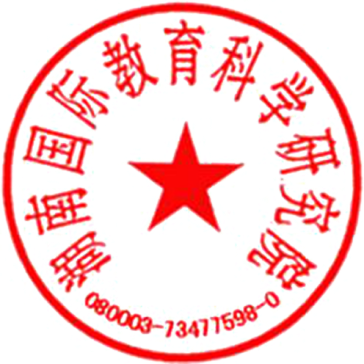 湖南国际教育科学研究院2024年3月5日湖南国际教育科学研究院第六届理事会理 事 推 荐 表编号：请将本表（电子版）发送到13787179805@163.com邮箱姓名性别民族政治面貌白底相片粘贴处白底相片粘贴处身份证编号身份证编号白底相片粘贴处白底相片粘贴处毕业学校修学专业学历层次白底相片粘贴处白底相片粘贴处工作单位职务职称实践工龄年年白底相片粘贴处白底相片粘贴处所属单位全国统一信用代码所属单位全国统一信用代码白底相片粘贴处白底相片粘贴处通信地址       省       县               街道（镇）             路（村）   号       省       县               街道（镇）             路（村）   号       省       县               街道（镇）             路（村）   号       省       县               街道（镇）             路（村）   号       省       县               街道（镇）             路（村）   号       省       县               街道（镇）             路（村）   号       省       县               街道（镇）             路（村）   号       省       县               街道（镇）             路（村）   号       省       县               街道（镇）             路（村）   号       省       县               街道（镇）             路（村）   号       省       县               街道（镇）             路（村）   号联系方式常用手机微信邮箱邮箱个人简历         年   月毕业于              学校                   专业         年   月毕业于              学校                   专业         年   月毕业于              学校                   专业         年   月毕业于              学校                   专业         年   月毕业于              学校                   专业         年   月毕业于              学校                   专业         年   月毕业于              学校                   专业         年   月毕业于              学校                   专业         年   月毕业于              学校                   专业         年   月毕业于              学校                   专业         年   月毕业于              学校                   专业个人简历         年   月在                       单位担任             职位         年   月在                       单位担任             职位         年   月在                       单位担任             职位         年   月在                       单位担任             职位         年   月在                       单位担任             职位         年   月在                       单位担任             职位         年   月在                       单位担任             职位         年   月在                       单位担任             职位         年   月在                       单位担任             职位         年   月在                       单位担任             职位         年   月在                       单位担任             职位个人简历         年   月在                       单位担任             职位         年   月在                       单位担任             职位         年   月在                       单位担任             职位         年   月在                       单位担任             职位         年   月在                       单位担任             职位         年   月在                       单位担任             职位         年   月在                       单位担任             职位         年   月在                       单位担任             职位         年   月在                       单位担任             职位         年   月在                       单位担任             职位         年   月在                       单位担任             职位个人简历         年   月在                       单位担任             职位         年   月在                       单位担任             职位         年   月在                       单位担任             职位         年   月在                       单位担任             职位         年   月在                       单位担任             职位         年   月在                       单位担任             职位         年   月在                       单位担任             职位         年   月在                       单位担任             职位         年   月在                       单位担任             职位         年   月在                       单位担任             职位         年   月在                       单位担任             职位身份证正面粘贴处身份证正面粘贴处身份证正面粘贴处身份证正面粘贴处身份证正面粘贴处身份证正面粘贴处身份证正面粘贴处身份证正面粘贴处身份证正面粘贴处本 人 承 诺该表所填内容属实。申请人签字：年  月  日本 人 承 诺该表所填内容属实。申请人签字：年  月  日本 人 承 诺该表所填内容属实。申请人签字：年  月  日推荐意见推荐人签  字推荐人签  字本院意见  理事长签  字理事长签  字办事程序秘书处签章年  月  日秘书处签章年  月  日秘书处签章年  月  日服务中心签章年  月  日服务中心签章年  月  日服务中心签章年  月  日服务中心签章年  月  日服务中心签章年  月  日档案室签章年  月  日档案室签章年  月  日档案室签章年  月  日